با انتخاب یکی از تصاویر و مشخص کردن آن در این بخش،  نگارشی مطابق با فرم ذیل نوشته و تا 28 آذر ماه 1401 به آدرس pajoohesh.farzgu1@gmail.com ایمیل نمایید.معیارهای ارزیابی محور زبان و ادبیات فارسی جشنوارهنام و نام خانوادگي:                                                    پايه تحصيلي:                                                              شماره کلاس: استان: تهران                منطقه: 6                                  نام مدرسه: دبیرستان فرزانگان یک تهران (دوره اول)     عادي    خاص     دخترانه    پسرانه تلفن مدرسه: 88032570                                       شماره تصویر انتخابی:شماره 1شماره 2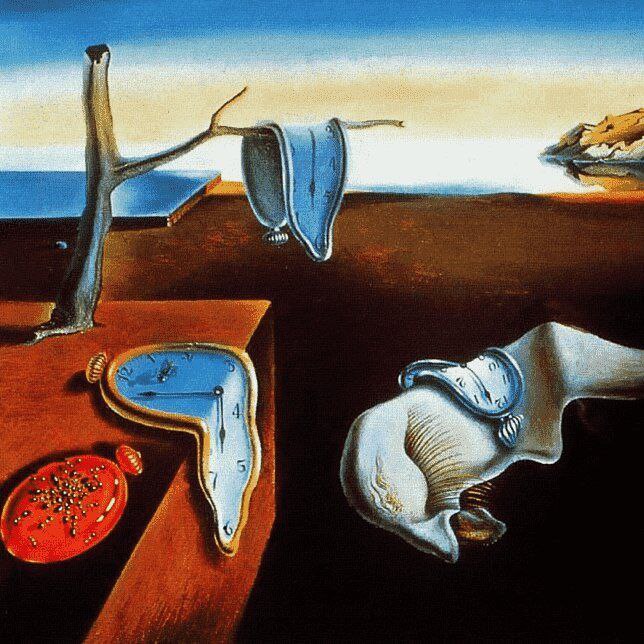 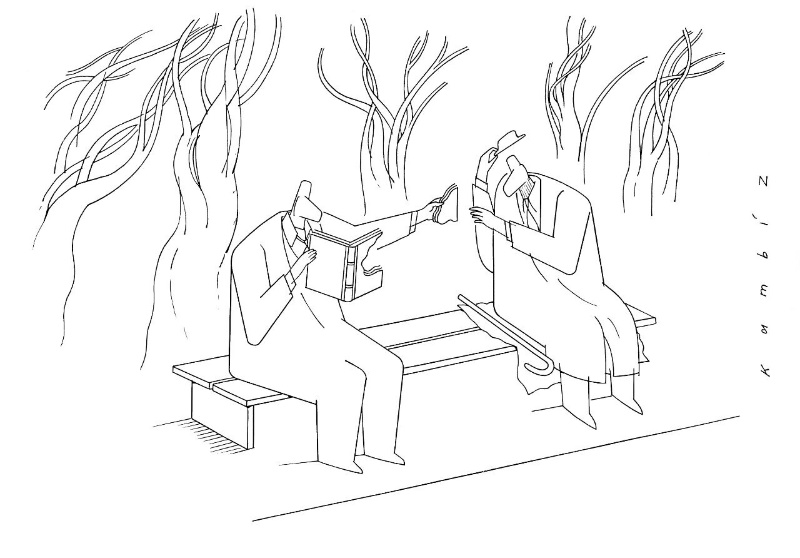 تصویر 3تصویر 4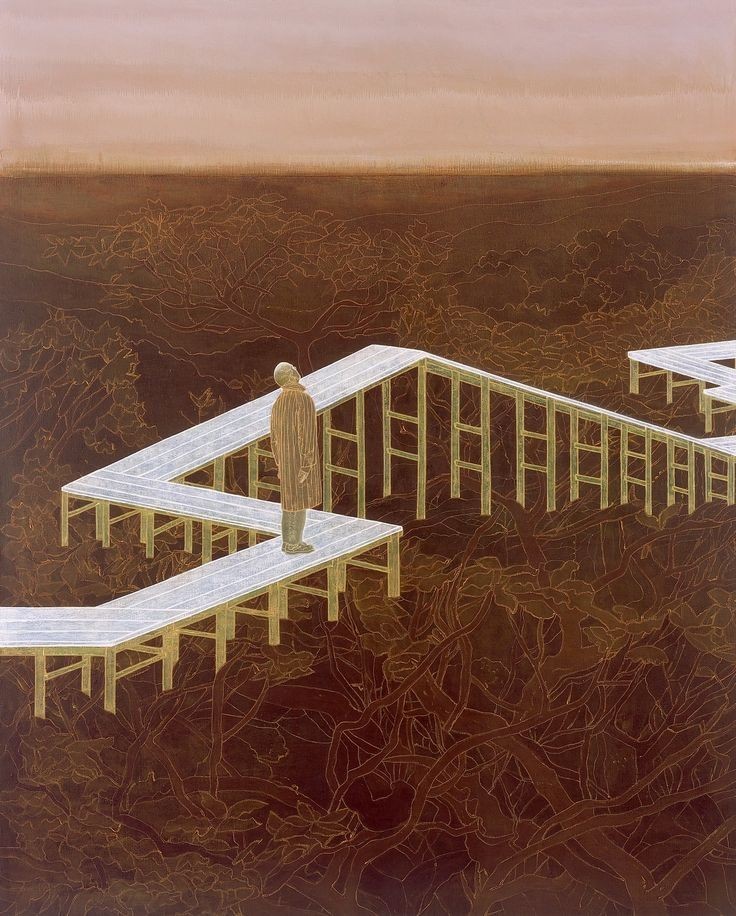 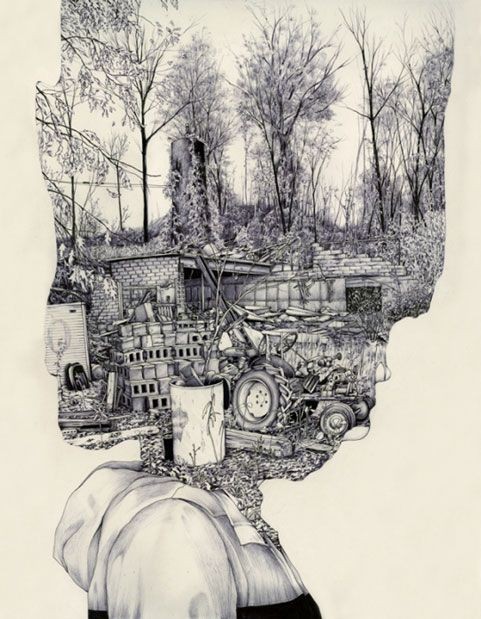 معيارمعياررديفزيرمعيارضريب12345توضيحاتتصويرخوانيتصويرخواني1انتخاب عنوان براي تصوير(جذاب، كوتاه، مرتبط، نگاه نو و متفاوت، ادبي)1تصويرخوانيتصويرخواني2توجّه به جزئيات تصوير(رنگ، خطوط، عناصر، استفاده از حواس پنجگانه، تخيل و کشف ارتباط عناصر تصویر با یکدیگر از برونه و درونۀ تصویر)1تصويرخوانيتصويرخواني3درك درست از عناصر و پيكره تصوير(پيام تصوير، درک مناسب وکشف یک یا چند برداشت عمیق و گسترده از تصویر)1تصويرخوانيتصويرخواني4خلاقيت و نوآوري درتصويرخواني(عنوان، جزئيات و پيام تصوير)1نگارشموضوع5انتخاب موضوع مناسب از تصویر(گويا، رسا، مرتبط با تصويرومسايل فرهنگي- اجتماعي و زندگي روزانه)1نگارشمقدمه6خوش آغازی(جذابيتشروع، نشاندادن نمايي كلي ازمحتوا وفضاي نوشته)1نگارشتنه7بيان مناسب انديشه و برداشت نويسنده از موضوع (مربوط به بخش مقدمه، خوشآغازي و جملههاي موضوع هر بند)1نگارشتنه8پشتيباني از طرز نگرش خود در بخش بدنه(شرح وتوضيح، توصيف، تفسير، استدلال و اثبات براي جملات تكميلي و تقويت كننده هر بند با استفاده از شیوههای فعالسازی ذهن و تفکر خلاق همچون مقایسه، جانشینسازی، دگرگونه دیدن، اسکمپر و ...)1نگارشتنه9انسجام متن و رعايت نظم ذهني نوشته(رعايت ساختار نوشته نظير: مقدمه، تنه و ...، ارتباط منطقي بين بندها، تنه و نتیجه، داشتنوحدت فکر و موضوع، تأثیرگذاری واحد بر ذهن مخاطب، ارتباط منطقی بین بندها) 2نگارشتنه10خلاقيت و نوآوري(بهره گيري از زبان ادبي و عاطفی، تركيبهاي زيبا و خوش ساخت، داشتن رنگ و بوی ادبی، داشتن نگاه متفاوت به موضوع، نگاه تازه در پرداخت و پردازش موضوع)1نگارشتنه11درستنويسي(رعايت نشانههاي نگارشي، املاي صحيح واژگان، دستور زبان و خط خوش، رعایت فرورفتگیهای هربند و پیراستهنویسی)1نگارشتنه12ارتباط متن با موضوع برگرفته از تصویر1نگارشنتيجه(برآيند)13خوشفرجامي(فرود مناسب، جمع بندي تأثيرگذار و تفكربرانگيز)1رديفمعيار123456توضيحات1صداي بلند و رسا، قدرت بیان، خوانش روان، تلفظ درست واژگان، گویایی، شیوایی 2لحن مناسب كلام، رعايت آهنگ (فراز و فرودهاي آوايي و رعايت مكث و درنگ) 3بهره گیری از زبان غیرکلامی و ظرفیتهای پیرازبانی(زبان بدن، حالات چهره و ...)4تسلط در اجرا، برقراری ارتباط چهرهبهچهره با مخاطبان، گرمی، جذابیت و نشاط لازم در صدا5رعایت اصول اخلاقی و مهارتهای رفتاری، پوشش مناسب، موسیقی پسزمینة خوانش، هماهنگی موسیقی با لحن کلام و متنداستانتصويرخوانيعنوان تصویرتصويرخوانيجزئیات تصویر(به صورت جملات توصیفی بین 5 تا 10سطر)تصويرخوانيپیام تصویر(بین2تا 5 سطر)نگارش( 15تا 25 سطر)نگارش( 15تا 25 سطر)موضوع(انتخاب موضوع از تصویر)نگارش( 15تا 25 سطر)نگارش( 15تا 25 سطر)مقدمهنگارش( 15تا 25 سطر)نگارش( 15تا 25 سطر)تنهنگارش( 15تا 25 سطر)نگارش( 15تا 25 سطر)نتیجه(برآيند)